BE ACTIVE , BE HAPPY      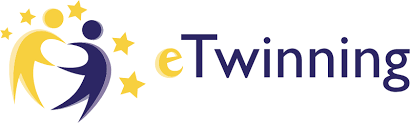 THE RESULTS OF SELF-EVALUATION SURVEYThe survey was organised in two stages. 26 respondents from 10 to  16 years old took part in the survey. The distribution according to the gender is seen in the first diagram. Some of the respondents took part only in the firt stage of the self-evaluation survey, therefore only 16 respondents` questionnaires are used in comparison of the  self-evaluation.  1 diagram. The distribution of respondents according to gender.THE RESULTS OF THE FIRST SURVEY STAGEThe answers to separate questions of the first stage are presented in the first chart. 1 chart. The first stage results of separate questionsWhen counting the self-evaluation point, the points were attached to answers: totally agree– 4, agree – 3, disagree – 2, totally disagree -1.   The answers` points of 3,  5, 8, 9, 10 questions were reversed while counting (totally agree – 1, agree – 2 etc.). The higher the number, the higher self-evaluation. The minimum available number of points-10, the maximum available number of points – 40. The self-evaluation of respondents distributed from 19 to 99 points.THE RESULTS OF THE SECOND  (REPEATED) SURVEY STAGEThe answers to separate questions of the second stage are presented in the second chart. 2 chart. The second stage results of separate questionsWhen counting the self-evaluation point, the points were attached to answers: totally agree– 4, agree – 3, disagree – 2, totally disagree -1.   The answers` points of 3,  5, 8, 9, 10 questions were reversed while counting (totally agree – 1, agree – 2 etc.). The higher the number, the higher self-evaluation. The minimum available number of points-10, the maximum available number of points – 40. The self-evaluation of respondents distributed from 23 to 34 points.THE COMPARISON OF THE FIRST AND SECOND(REPEATED) STAGES RESULTS OF SELF-EVALUATION SURVEYThe averages of the first and second stages of the self-evaluation survey do not differ importantly. When analysing the answers to separate questions, it is defined that the distribution of answers to question ‚,I feel I do not have much to be proud of‘‘ differs importantly. The results are presented in the third chart.3 chart. The distribution of answers to question number 5As can be seen from the third chart, the number of respondents ,,totally agree‘‘ and ‚,agree‘‘ declined, the number of respondents ‚,disagree‘‘ and ,,totally disagree‘‘ increased.The consent of the question would lower self-evaluation, hence it can be stated that self-evaluation during the second stage was slightly higher. Differences in the responses to other questions in the first and second stages were statistically insignificant.CONCLUSIONSSelf-evaluation has not changed while comparing the results of the first and second stage. The distribution of answers to 5th question ,,I feel I do not have much to be proud of‘‘ in the first and second stage differs significantly. The number of responses ‚,totally agree‘‘ and ,,agree‘‘ decreased , the number of responses ,, disagree‘‘ and ,, totally agree‘‘ increased. It can be stated that self-evaluation during the second stage became slightly higher. The differences in responses to other questions in the first and second stage statistically were insignificant.  The survey was summarized by :the psychologist of Marijampole „Ryto“ basic school Ugnė Lengvinaitė-Žemaitienė the psychologist  and lector of Marijampole college Rima KlasavičienėNr.QuestionTotallyagreeAgree Disagree TotallydisagreeThe number of respondents1.I feel that I’m a person of worth, at least on an equal plane with others.4;25%11;69%1;6%0162.I feel that I have a number of good qualities.4;27%10;67%01;7%153.All in all, I‘m inclined to feel that I am a failure.01;7%8;53%6;40%154.I am able to do things as well as most other people.744%6;38%3;18%0165.I feel I do not have much to be proud of.4;25%6;38%5;31%1;6%166.I take a positive attitude toward myself.3;20%11;73%1;7%0157.On the whole, I am satisfied with myself.6;40%7;46%1;7%1;7%158.I wish I could have more respect for myself.6;40%7;48%2;12%0159.I certainly feel useless at times.3;21%4;29%6;43%1;7%1410.At times I think I am no good at all.2;13%6;37%5;31%3;19%16Nr.QuestionTotallyagreeAgree Disagree TotallydisagreeThe number of respondentsI feel that I’m a person of worth, at least on an equal plane with others.1;7%13;87%1;7%015I feel that I have a number of good qualities.2;13%11;73%2;13%016All in all, I‘m inclined to feel that I am a failure.009;56%7;44%15I am able to do things as well as most other people.744%8;50%1;6%016I feel I do not have much to be proud of.05;31%9;56%2;13%16I take a positive attitude toward myself.2;13%11;69%3;19%016On the whole, I am satisfied with myself.4;25%9;56%3;19%016I wish I could have more respect for myself.3;19%6;38%8;50%016I certainly feel useless at times.1;6%4;29%6;43%1;6%16At times I think I am no good at all.2;13%9;29%11;36%7;23%15I feel I do not have much to be proud of. Totally agreeAgreeDisagreeTotally disagree1 stage4;25%6;38%5;31%1;6%2 stage05;31%9;56%2;13%